Wir freuen uns auf Dich! INKLUSIVER ANFÄNGER SKIKURS FÜR KINDER UND JUGENDLICHE Du hast eine Amputation, Spastik, ein eingeschränktes Sehvermögen oder andere Einschränkungen. Kein Problem, das Skifahren ist trotzdem möglich und macht eine Menge Spaß . Nimm deine*n Freund*in oder Bruder oder Schwester mit und erlebe gemeinsam mit uns ein tolles Schneesportwochenende. Du bist noch nie auf Ski gestanden oder willst deine Grundkenntnisse festigen, dann komm vorbei und lerne von unseren erfahrenen Skilehrern*innen die beste Technik, die für dich funktioniert.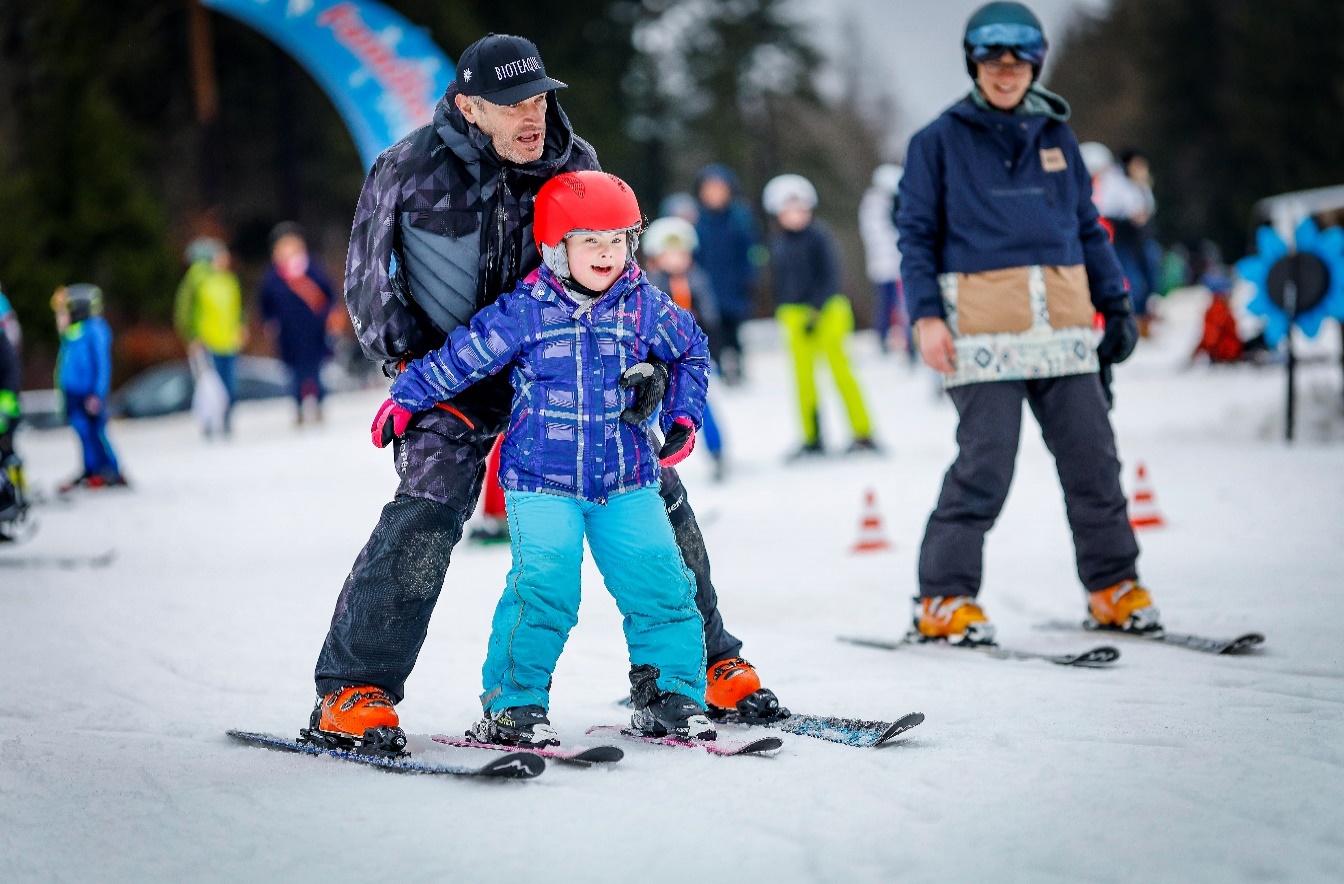 ©picture alliance / DBSVeranstalterVeranstalterBVS-Bayern e.V., Georg-Brauchle-Ring 93, 80992 München KursinhaltKursinhaltInklusiver Stehend Skikurs für Anfänger*innen oder Skifahrer*innen mit GrundkenntnisseTeilnehmerTeilnehmerSportinteressierte Kinder und Jugendliche von 6 – 27 Jahren mit und ohne Behinderung. TerminTermin28.02. – 03.03.2025Anreise bis 17.30 Uhr, Abreise ab 16.00 UhrAn- und Abreise ist bitte selbst zu organisierenOrt/HotelOrt/HotelSkigebiet am „Großen Arber“Hotel „Arberblick“Lindenweg 2, 93470 Lohberg, (Hotel nicht Rollstuhlgerecht)AnmeldungAnmeldungBis spätestens 06.01.2025 unter folgendem Link: https://forms.office.com/e/FQ7YM9mB9TKostenKostenPro Teilnehmer*in ist eine Selbstbeteiligung zu entrichten:Für Mitglieder des BVS Bayern: 145,00€ (Nur Skikurs 45€)Für Nicht-Mitglieder des BVS Bayern: 185,00€ (Nur Skikurs 85€)Begleitpersonen müssen ihren Aufenthalt selbst finanzierenAnzahlungAnzahlungMit der Anmeldung ist die Zahlung der Veranstaltungsgebühr bis zum 06.01.2025 an folgendes Konto zu entrichten:Konto: BVS Bayern, Münchner Bank, IBAN: DE48 7019 0000 0201 5210 55; BIC: GENODEF1M01Verwendungszweck: Inklusiver Anfänger Skikurs 2024, Name des Teilnehmers*inStornierungStornierungBei Absagen ab 4 Wochen vor Kursbeginn werden Stornogebühren fällig, die der Teilnehmer selbst tragen muss. (Absagen aufgrund von Veranstalterseite oder Erkrankung an Covid-19 ausgenommen).AusrüstungAusrüstungSkigeräte sind selbst mitzubringenGute Winterbekleidung Wechselsachen, Handschuhe, Skibrille, Haut- und Lippenschutz, feste warme Schuhe, Hausschuhe nicht vergessen und Badesachen mitbringenZum Schutz und Wohle der Teilnehmer besteht für den Skikurs Helmpflicht (Skihelm, kein Fahrradhelm)Ebenfalls muss bei der Anreise jeder Teilnehmer einen aktuellen Nachweis durch ein Sportfachgeschäft über die fachgerechte Einstellung der Skibindung vorlegen. Ohne Skihelm und aktuellen Einstellungsnachweis ist keine Teilnahme am Skikurs möglich!!KrankenkarteDie Krankenkarte und falls vorhanden Impfausweis bitte mitbringen, ggf. auch den Schwerbehindertenausweis.Die Krankenkarte und falls vorhanden Impfausweis bitte mitbringen, ggf. auch den Schwerbehindertenausweis.Pflege/BetreuungBitte beachten Sie, dass pflegerische Betreuung durch den Ausrichter vor Ort nicht geleistet werden kann.  Begleitpersonen müssen daher selbständig organisiert werden.  Eine Begleitperson benötigen z.B. Teilnehmer*innen, die Alltagsassistenz benötigen sowieTeilnehmer*innen, die durchgängig eine Individualbetreuung beanspruchen (Einzelbetreuung)Bitte beachten Sie, dass pflegerische Betreuung durch den Ausrichter vor Ort nicht geleistet werden kann.  Begleitpersonen müssen daher selbständig organisiert werden.  Eine Begleitperson benötigen z.B. Teilnehmer*innen, die Alltagsassistenz benötigen sowieTeilnehmer*innen, die durchgängig eine Individualbetreuung beanspruchen (Einzelbetreuung)HaftungDer Verband haftet nur in den Grenzen und im Umfang des zur Verfügung stehenden Haftpflichtversicherungsschutzes. Die Haftung von darüberhinausgehenden Schäden wird ausdrücklich ausgeschlossen. Der Veranstalter haftet nicht für Sport- und Wegeunfälle, da vorausgesetzt wird, dass jeder Teilnehmer gegen solche Unfälle versichert ist.Der Verband haftet nur in den Grenzen und im Umfang des zur Verfügung stehenden Haftpflichtversicherungsschutzes. Die Haftung von darüberhinausgehenden Schäden wird ausdrücklich ausgeschlossen. Der Veranstalter haftet nicht für Sport- und Wegeunfälle, da vorausgesetzt wird, dass jeder Teilnehmer gegen solche Unfälle versichert ist.DatenschutzMit dem Ausfüllen der Microsoft Forms Anmeldung erklärt der Unterzeichnende sein Einverständnis, dass die gemachten Anmeldedaten unter Beachtung der Datenschutzbestimmungen für Zwecke der Veranstaltung gespeichert und den Mitarbeitenden der Veranstaltung zur Verfügung gestellt werden.Zusätzlich willigen die Teilnehmenden und Mitwirkenden ein, dass in diesem Rahmen angefertigtes Bild- und Videomaterial zeitlich, inhaltlich sowie räumlich unbegrenzt und unentgeltlich zu kommunikativen Zwecken vervielfältigt, verbreitet und veröffentlicht werden darf. Weiterhin sind die Teilnehmenden und Mitwirkenden einverstanden, dass die Daten vom BVS Bayern e.V. mittels EDV im Rahmen der Verbandsaufgaben verarbeitet werden (gemäß §43 BDSG).Mit dem Ausfüllen der Microsoft Forms Anmeldung erklärt der Unterzeichnende sein Einverständnis, dass die gemachten Anmeldedaten unter Beachtung der Datenschutzbestimmungen für Zwecke der Veranstaltung gespeichert und den Mitarbeitenden der Veranstaltung zur Verfügung gestellt werden.Zusätzlich willigen die Teilnehmenden und Mitwirkenden ein, dass in diesem Rahmen angefertigtes Bild- und Videomaterial zeitlich, inhaltlich sowie räumlich unbegrenzt und unentgeltlich zu kommunikativen Zwecken vervielfältigt, verbreitet und veröffentlicht werden darf. Weiterhin sind die Teilnehmenden und Mitwirkenden einverstanden, dass die Daten vom BVS Bayern e.V. mittels EDV im Rahmen der Verbandsaufgaben verarbeitet werden (gemäß §43 BDSG).Wichtige HinweiseDie Veranstaltung kann krankheitsbedingt abgesagt oder verschoben werden. Unsere Haftung bei Absage, Abbruch, Verschiebung oder sonstigen wesentlichen Änderungen der Veranstaltung beschränkt sich auf die Erstattung der Teilnehmergebühr. Persönliche Arrangements, die der Teilnehmer*in einschließlich für Reise- und Unterbringung im Zusammenhang mit der Veranstaltung trifft, erfolgen auf eigene Kosten und eigene Gefahr.Die Veranstaltung kann krankheitsbedingt abgesagt oder verschoben werden. Unsere Haftung bei Absage, Abbruch, Verschiebung oder sonstigen wesentlichen Änderungen der Veranstaltung beschränkt sich auf die Erstattung der Teilnehmergebühr. Persönliche Arrangements, die der Teilnehmer*in einschließlich für Reise- und Unterbringung im Zusammenhang mit der Veranstaltung trifft, erfolgen auf eigene Kosten und eigene Gefahr.